ShapeLensLens sentence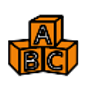 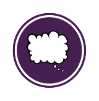 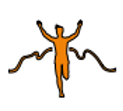 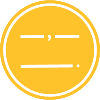 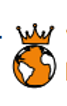 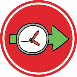 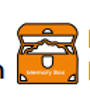 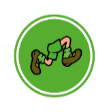 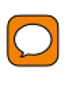 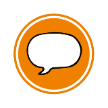 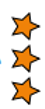 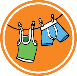 